Publicado en Barcelona el 01/03/2024 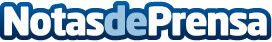 NTT DATA y Schneider Electric unen fuerzas para impulsar la innovación de la IA en el EdgeLas dos compañías co-innovan para ofrecer una solución integral que combina Edge, 5G privado, IoT y centros de datos modulares, permitiendo la conectividad edge en cualquier lugar. La colaboración ofrece la infraestructura necesaria para dar respuesta a la demanda de aplicaciones de IA en el Edge. Las empresas colaboran con Marienpark Berlin para permitir una experiencia conectada a través de este lugar históricoDatos de contacto:Noelia IglesiasTeam Lewis+34 935 228 600Nota de prensa publicada en: https://www.notasdeprensa.es/ntt-data-y-schneider-electric-unen-fuerzas Categorias: Inteligencia Artificial y Robótica Innovación Tecnológica Sector Energético Digital http://www.notasdeprensa.es